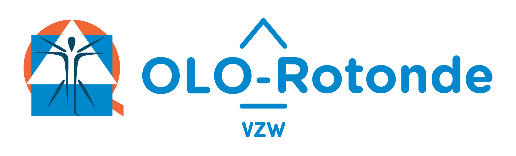 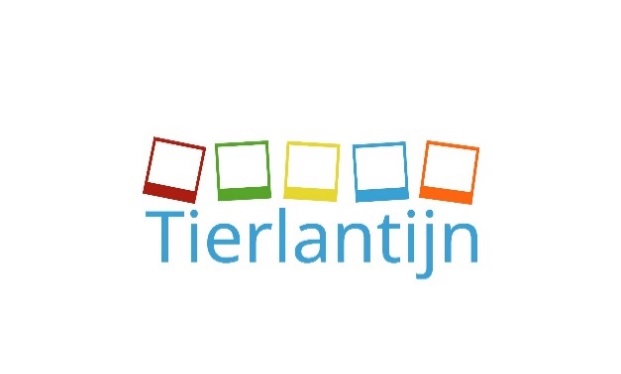 Reservatie krokusvakantie 2023 (1 formulier/kind)Een reservatie is enkel geldig indien het inschrijvingsdossier van uw kind in orde is.Om in te schrijven stuurt u tijdig, voor de vakantie start een mailtje naar de locatie waar u opvang wenst. Kind gegevensNaam en voornaam kind: 	Geboortedatum: 	Bijzonderheden: (allergieën, aanpak, geen snoep, zindelijk,…)	Naam ouder:	E-mail:	Adres:	Tel.nr.:		Zijn er gegevens veranderd?    Ja    Nee Indien ja, gelieve het formulier “Wijziging inlichtingenfiche kind” in te vullen. Dit formulier vindt u terug op één van onze locaties of op onze website.Opvangplan IBO Driehoek:		tel: 0488/296 786	e-mail: driehoek@tierlantijn.be  		Leeftijd: 2,5-12 jaarIBO Ter Heide:		tel: 0496/789 108	e-mail: terheide@tierlantijn.be     		Leeftijd: 2,5-9 jaarIBO Lange Wapper:	tel: 0492/225 500	e-mail: langewapper@tierlantijn.be 		Leeftijd: 2,5-12 jaarIBO Molentje:		tel: 0494/799 870	e-mail: molentje@tierlantijn.be    		Leeftijd: 2,5-12 jaarDuid uw voorkeur aan door een nummer van 1 (= 1ste voorkeur) tot 2 toe te kennen. Bij toekenning van een reservatie wordt zo mogelijk rekening gehouden met uw wensen. Een opvanglocatie die uw voorkeur niet geniet, kent u geen nummer toe. IBO DRIEHOEK		IBO LANGE WAPPER		IBO TER HEIDE		IBO MOLENTJE													Ik wil opgenomen worden in de reservelijst indien de maximale capaciteit werd bereikt:     		*JA / NEEN(de annuleringsregels gelden ook wanneer u opgenomen bent in reservelijst)Datum + handtekening:	Belangrijke dataRaadpleeg ons huishoudelijk reglement en bijlage kosten en vergoedingen voor verdere informatie omtrent de reservatievoorwaarden.DagDatum  Tierlantijn Ter Heide is niet geopend deze weekBeginuurEinduurAdminMa20/02/2023Di 21/02/2023Wo22/02/2023Do23/02/2023Vr 24/02/2023Pedagogische studiedag: opvang geslotenPedagogische studiedag: opvang geslotenPedagogische studiedag: opvang geslotenInschrijvenAls u gebruik wenst te maken van onze vakantieopvang, moet uw kind eenmalig bij ons ingeschreven worden. Pas dan kan u reserveren. Voor een inschrijving neemt u contact op met de locatie waar u opvang wenst (de e-mailadressen vindt u verder in deze folder).Als u een kindje met specifieke zorgbehoefte wil inschrijven, stuurt u een mailtje naar info@tierlantijn.be. Doe dit tijdig. U wordt uitgenodigd voor een kennismakingsgesprek. Kennismakingsgesprekken voor deze vakantie zullen plaatsvinden van 3 t/m 6 januari 2023 ReserverenHoe?Dit kan online (u krijgt de gegevens hiervoor mee tijdens inschrijving) of met het reservatieformulier beschikbaar op de website. U stuurt het reservatieformulier volledig ingevuld terug naar de locatie waar u opvang wenst. Na verwerking krijgt u hierover een bericht.Wanneer? kinderen t/m 6 jaar (+ broers/zussen) , kinderen van medewerkers en kinderen met een specifieke zorgbehoefte vanafwoensdag 11 januari 2023, 19ualle andere kinderen vanaf woensdag 18 januari, 19uFormulieren vakantiesBeschikbaarOnline/per mail vanaf 19u  < 6 jarigen: hierbij horen ook de kinderen met voorrang: broertjes/zusjes,
kinderen met specifieke zorgbehoeften, kinderen van medewerkersPaasvakantie 2023donderdag 2 februari 2023<6 jarigen woensdag 8 februari 2023>6 jarigen woensdag 15 februari 2023Zomervakantie 2023donderdag 30 maart 2023<6 jarigen woensdag 19 april 2023>6 jarigen woensdag 3 mei 2023Herfstvakantie 2023donderdag 14 september 2023<6 jarigen woensdag 20 september 2023>6 jarigen woensdag 27 september 2023